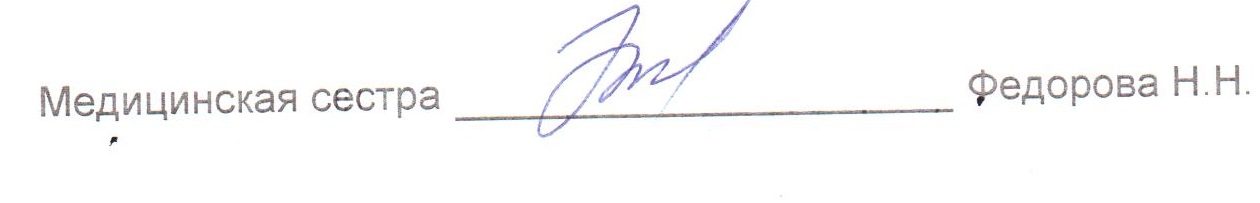 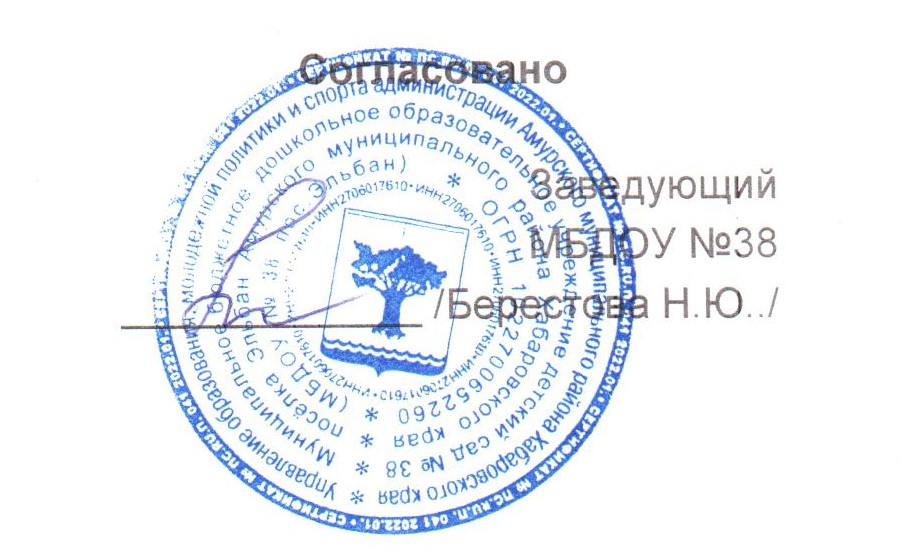 МЕНЮМЕНЮМЕНЮМЕНЮ26 января 2024 г.26 января 2024 г.26 января 2024 г.26 января 2024 г.26 января 2024 г.26 января 2024 г.26 января 2024 г.26 января 2024 г.26 января 2024 г.Сад 12 часовСад 12 часовСад 12 часовСад 12 часовСад 12 часовСад 12 часовСад 12 часовСад 12 часовСад 12 часовСад 12 часовСад 12 часовСад 12 часовСад 12 часовСад 12 часовСад 12 часовСбор-
ник
рецеп-
турСбор-
ник
рецеп-
тур№
техн.
картыНаименование блюдаНаименование блюдаНаименование блюдаНаименование блюдаВыходВыходХимический составХимический составХимический составХимический составХимический составХимический составЭнерге-
тическая
ценность,
ккалВита-
мин
С, мгСбор-
ник
рецеп-
турСбор-
ник
рецеп-
тур№
техн.
картыНаименование блюдаНаименование блюдаНаименование блюдаНаименование блюдаВыходВыходБелки, гБелки, гЖиры, гЖиры, гЖиры, гУгле-
воды, гЭнерге-
тическая
ценность,
ккалВита-
мин
С, мгЗавтракЗавтракЗавтракЗавтракЗавтракЗавтракЗавтракЗавтракЗавтракЗавтракЗавтракЗавтракЗавтракЗавтракЗавтракЗавтракЗавтрак20082008190КАША "ДРУЖБА"КАША "ДРУЖБА"КАША "ДРУЖБА"КАША "ДРУЖБА"1801804,24,28,78,78,711,91440,8к/кк/кк/кКАКАО С МОЛОКОМ СГУЩЕНЫМКАКАО С МОЛОКОМ СГУЩЕНЫМКАКАО С МОЛОКОМ СГУЩЕНЫМКАКАО С МОЛОКОМ СГУЩЕНЫМ1801803,43,43,63,63,624,21430,220082008ХЛЕБ ПШЕНИЧНЫЙХЛЕБ ПШЕНИЧНЫЙХЛЕБ ПШЕНИЧНЫЙХЛЕБ ПШЕНИЧНЫЙ4040330,20,20,219,59202008200814СЫР (ПОРЦИЯМИ)СЫР (ПОРЦИЯМИ)СЫР (ПОРЦИЯМИ)СЫР (ПОРЦИЯМИ)101002008200813МАСЛО (ПОРЦИЯМИ)МАСЛО (ПОРЦИЯМИ)МАСЛО (ПОРЦИЯМИ)МАСЛО (ПОРЦИЯМИ)554,14,14,1370ИтогоИтогоИтогоИтогоИтогоИтогоИтого41541510,610,616,616,616,655,64161II ЗавтракII ЗавтракII ЗавтракII ЗавтракII ЗавтракII ЗавтракII ЗавтракII ЗавтракII ЗавтракII ЗавтракII ЗавтракII ЗавтракII ЗавтракII ЗавтракII ЗавтракII ЗавтракII Завтрак20082008442СОК ФРУКТОВЫЙСОК ФРУКТОВЫЙСОК ФРУКТОВЫЙСОК ФРУКТОВЫЙ1501500ИтогоИтогоИтогоИтогоИтогоИтогоИтого1501500ОбедОбедОбедОбедОбедОбедОбедОбедОбедОбедОбедОбедОбедОбедОбедОбедОбед20122012САЛАТ ИЗ КАРТОФЕЛЯ С
СОЛЕНЫМИ ОГУРЦАМИСАЛАТ ИЗ КАРТОФЕЛЯ С
СОЛЕНЫМИ ОГУРЦАМИСАЛАТ ИЗ КАРТОФЕЛЯ С
СОЛЕНЫМИ ОГУРЦАМИСАЛАТ ИЗ КАРТОФЕЛЯ С
СОЛЕНЫМИ ОГУРЦАМИ50500,70,72,52,52,54,9462,6СВЕКОЛЬНИКСВЕКОЛЬНИКСВЕКОЛЬНИКСВЕКОЛЬНИК1801801,81,82,72,72,710,6785,220082008323КАША ГРЕЧНЕВАЯ РАССЫПЧАТАЯКАША ГРЕЧНЕВАЯ РАССЫПЧАТАЯКАША ГРЕЧНЕВАЯ РАССЫПЧАТАЯКАША ГРЕЧНЕВАЯ РАССЫПЧАТАЯ1301307,17,15,15,15,132203020082008259ГУЛЯШ ИЗ ГОВЯДИНЫГУЛЯШ ИЗ ГОВЯДИНЫГУЛЯШ ИЗ ГОВЯДИНЫГУЛЯШ ИЗ ГОВЯДИНЫ70/3070/3011,111,127,627,627,64,22091,3к/кк/кк/кХЛЕБ РЖАНО-ПШЕНИЧНЫЙХЛЕБ РЖАНО-ПШЕНИЧНЫЙХЛЕБ РЖАНО-ПШЕНИЧНЫЙХЛЕБ РЖАНО-ПШЕНИЧНЫЙ50500к/кк/кк/кКОМПОТ ИЗ ИЗЮМАКОМПОТ ИЗ ИЗЮМАКОМПОТ ИЗ ИЗЮМАКОМПОТ ИЗ ИЗЮМА1801800,40,40,10,10,125,41050ИтогоИтогоИтогоИтогоИтогоИтогоИтого69069021,121,138383877,16419,1ПолдникПолдникПолдникПолдникПолдникПолдникПолдникПолдникПолдникПолдникПолдникПолдникПолдникПолдникПолдникПолдникПолдник20082008ПРЯНИКИ ЗАВАРНЫЕПРЯНИКИ ЗАВАРНЫЕПРЯНИКИ ЗАВАРНЫЕПРЯНИКИ ЗАВАРНЫЕ50502,92,92,32,32,336,41780СНЕЖОКСНЕЖОКСНЕЖОКСНЕЖОК1801801100ИтогоИтогоИтогоИтогоИтогоИтогоИтого2302302,92,92,32,32,336,42880УжинУжинУжинУжинУжинУжинУжинУжинУжинУжинУжинУжинУжинУжинУжинУжинУжин20082008346КАПУСТА ТУШЕНАЯКАПУСТА ТУШЕНАЯКАПУСТА ТУШЕНАЯКАПУСТА ТУШЕНАЯ1801804,34,35,65,65,61312338,220082008289БИТОЧКИ ПО-БЕЛОРУССКИБИТОЧКИ ПО-БЕЛОРУССКИБИТОЧКИ ПО-БЕЛОРУССКИБИТОЧКИ ПО-БЕЛОРУССКИ707013,113,115,115,115,10,81910,4к/кк/кк/кЧАЙ С ЛИМОНОМЧАЙ С ЛИМОНОМЧАЙ С ЛИМОНОМЧАЙ С ЛИМОНОМ1801800,10,110,2420,820082008ХЛЕБ ПШЕНИЧНЫЙХЛЕБ ПШЕНИЧНЫЙХЛЕБ ПШЕНИЧНЫЙХЛЕБ ПШЕНИЧНЫЙ40402,82,80,20,20,218,6880ИтогоИтогоИтогоИтогоИтогоИтогоИтого47047020,320,320,920,920,942,644439,4ВсегоВсегоВсегоВсегоВсегоВсегоВсегоВсегоВсего54,954,977,877,877,8211,7178949,5